附件1 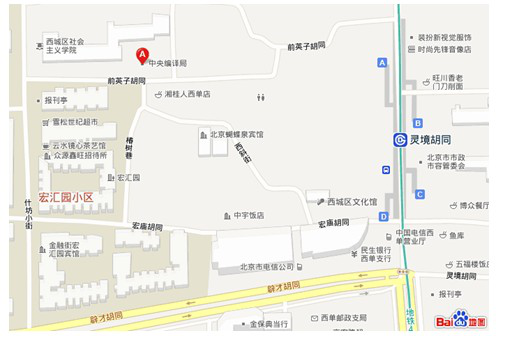 中央编译局地址